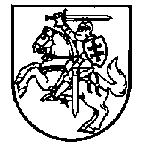 LIETUVOS RESPUBLIKOS FINANSŲ MINISTRASĮSAKYMASDĖL VALSTYBĖS ĮMONĖS „INDĖLIŲ IR INVESTICIJŲ DRAUDIMAS“ 2022 METŲ VEIKLOS VERTINAMŲ RODIKLIŲ, NUO KURIŲ PRIKLAUSO DIREKTORIAUS 2023 METŲ MĖNESINĖS ALGOS KINTAMOJI DALIS2022 m. vasario  23    d. Nr. 1K- 52VilniusVadovaudamasi Lietuvos Respublikos Vyriausybės 2002 m. rugpjūčio 23 d. nutarimo Nr. 1341 „Dėl valstybės valdomų įmonių vadovų darbo užmokesčio“ 1.2.2 papunkčiu ir Valstybės įmonės „Indėlių ir investicijų draudimas“ įstatų, patvirtintų Lietuvos Respublikos finansų ministro 2013 m. gruodžio 31 d. įsakymu Nr. 1K-422 „Dėl Valstybės įmonės „Indėlių ir investicijų draudimas“ įstatų patvirtinimo“, 2 punktu,n u s t a t a u šiuos valstybės įmonės „Indėlių ir investicijų draudimas“ 2022 metų veiklos vertinamus rodiklius, nuo kurių priklauso direktoriaus 2023 metų mėnesinės algos kintamoji dalis:1. indėlių draudimo fondo įplaukos (mln. eurų), siektina vertinamo rodiklio reikšmė – 20,5, vertinamo rodiklio lyginamasis svoris mėnesinės algos kintamojoje dalyje (procentas nuo mėnesinės algos pastoviosios dalies) – 20 procentų; 2. administruojamų fondų administravimo sąnaudos (procentas nuo administruojamų fondų finansinių išteklių), siektina vertinamo rodiklio reikšmė – 0,5 arba mažesnė, vertinamo rodiklio lyginamasis svoris mėnesinės algos kintamojoje dalyje (procentas nuo mėnesinės algos pastoviosios dalies) – 20 procentų;3. veiklos pelningumas (EBIDTA) (mln. eurų), siektina vertinamo rodiklio reikšmė – 0,055, vertinamo rodiklio lyginamasis svoris mėnesinės algos kintamojoje dalyje (procentas nuo mėnesinės algos pastoviosios dalies) – 10 procentų.Finansų ministrė						  	           	      Gintarė Skaistė